UNDERGRADUATE CURRICULUM COMMITTEE (UCC)
PROPOSAL FORM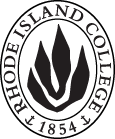 Cover page	roll over blue text to see further important instructions: please read.N.B. DO NOT USE HIGHLIGHT, JUST DELETE THE WORDS THAT DO NOT APPLY TO YOUR PROPOSALALL numbers in section (A) need to be completed, including the impact ones.B.  NEW OR REVISED COURSES    DELETE THE WORDS THAT DO NOT APPLY TO YOUR PROPOSAL within specific categories, but do not delete any of the categories. DO NOT use highlight. Delete this whole page if this proposal does not include a new or revised course.D. SignaturesD.1. ApprovalsChanges that affect General Education in any way MUST be approved by ALL Deans and COGE Chair.Changes that directly impact more than one department/program MUST have the signatures of all relevant department chairs, program directors, and relevant dean (e.g. when creating/revising a program using courses from other departments/programs). Check UCC manual 4.2 for further guidelines on whether the signatures need to be approval or acknowledgement.Proposals that do not have appropriate approval signatures will not be considered. Type in name of person signing and their position/affiliation.Send electronic files of this proposal and accompanying catalog copy to curriculum@ric.edu and a printed or electronic signature copy of this form to the current Chair of UCC. Check UCC website for due dates.D.2. AcknowledgementsA.1. Course or programphysics 307physics 307physics 307physics 307Replacing A.2. Proposal typeCourse:  revision Course:  revision Course:  revision Course:  revision A.3. OriginatorAndrea Del VecchioHome departmentPhysical SciencesPhysical SciencesPhysical SciencesA.4. RationaleIn order to prepare students for post-college work, we feel that this course should include quantum mechanics through the hydrogen atom, angular momentum and spin.  However, that amount of content cannot be included in a three credit course.  The increase to four credits would allow the inclusion of this material as well as the inclusion of some computational physics material. The course description will be updated to reflect the added materials.In order to prepare students for post-college work, we feel that this course should include quantum mechanics through the hydrogen atom, angular momentum and spin.  However, that amount of content cannot be included in a three credit course.  The increase to four credits would allow the inclusion of this material as well as the inclusion of some computational physics material. The course description will be updated to reflect the added materials.In order to prepare students for post-college work, we feel that this course should include quantum mechanics through the hydrogen atom, angular momentum and spin.  However, that amount of content cannot be included in a three credit course.  The increase to four credits would allow the inclusion of this material as well as the inclusion of some computational physics material. The course description will be updated to reflect the added materials.In order to prepare students for post-college work, we feel that this course should include quantum mechanics through the hydrogen atom, angular momentum and spin.  However, that amount of content cannot be included in a three credit course.  The increase to four credits would allow the inclusion of this material as well as the inclusion of some computational physics material. The course description will be updated to reflect the added materials.In order to prepare students for post-college work, we feel that this course should include quantum mechanics through the hydrogen atom, angular momentum and spin.  However, that amount of content cannot be included in a three credit course.  The increase to four credits would allow the inclusion of this material as well as the inclusion of some computational physics material. The course description will be updated to reflect the added materials.A.5. Date submitted3/31/17 A.6. Semester effective  A.6. Semester effective Fall, 2017Fall, 2017A.7. Resource impactFaculty PT & FT: One additional load hour every other yearOne additional load hour every other yearOne additional load hour every other yearOne additional load hour every other yearA.7. Resource impactLibrary:NoneNoneNoneNoneA.7. Resource impactTechnologyNoneNoneNoneNoneA.7. Resource impactFacilities:nonenonenonenoneA.8. Program impactThis would affect only the physics and physics secondary education programs.This would affect only the physics and physics secondary education programs.This would affect only the physics and physics secondary education programs.This would affect only the physics and physics secondary education programs.This would affect only the physics and physics secondary education programs.A.9. Student impactThis will allow students to have a more through introduction to quantum mechanics within the 300 level course.This will allow students to have a more through introduction to quantum mechanics within the 300 level course.This will allow students to have a more through introduction to quantum mechanics within the 300 level course.This will allow students to have a more through introduction to quantum mechanics within the 300 level course.This will allow students to have a more through introduction to quantum mechanics within the 300 level course.A.10. The following screen tips are for information on what to do about catalog copy until the new CMS is in place; check the “Forms and Information” page for updates. Catalog page.   Where are the catalog pages?   Several related proposals?  Do not list catalog pages here. All catalog copy for a proposal must be contained within a single file; put page breaks between sections. Make sure affected program totals are correct if adding/deleting course credits.A.10. The following screen tips are for information on what to do about catalog copy until the new CMS is in place; check the “Forms and Information” page for updates. Catalog page.   Where are the catalog pages?   Several related proposals?  Do not list catalog pages here. All catalog copy for a proposal must be contained within a single file; put page breaks between sections. Make sure affected program totals are correct if adding/deleting course credits.A.10. The following screen tips are for information on what to do about catalog copy until the new CMS is in place; check the “Forms and Information” page for updates. Catalog page.   Where are the catalog pages?   Several related proposals?  Do not list catalog pages here. All catalog copy for a proposal must be contained within a single file; put page breaks between sections. Make sure affected program totals are correct if adding/deleting course credits.A.10. The following screen tips are for information on what to do about catalog copy until the new CMS is in place; check the “Forms and Information” page for updates. Catalog page.   Where are the catalog pages?   Several related proposals?  Do not list catalog pages here. All catalog copy for a proposal must be contained within a single file; put page breaks between sections. Make sure affected program totals are correct if adding/deleting course credits.A.10. The following screen tips are for information on what to do about catalog copy until the new CMS is in place; check the “Forms and Information” page for updates. Catalog page.   Where are the catalog pages?   Several related proposals?  Do not list catalog pages here. All catalog copy for a proposal must be contained within a single file; put page breaks between sections. Make sure affected program totals are correct if adding/deleting course credits.A.10. The following screen tips are for information on what to do about catalog copy until the new CMS is in place; check the “Forms and Information” page for updates. Catalog page.   Where are the catalog pages?   Several related proposals?  Do not list catalog pages here. All catalog copy for a proposal must be contained within a single file; put page breaks between sections. Make sure affected program totals are correct if adding/deleting course credits.Old (for revisions only)NewB.1. Course prefix and number PHYS 307PHYS 307B.2. Cross listing number if anyB.3. Course title Quantum Mechanics IQuantum Mechanics IB.4. Course description Topics include relativistic mechanics, the failures of classical physics, the structure of the atom, and the wave description of matter, including the Schödinger Equation. LectureTopics include the failures of classical physics, the structure of the atom, and the wave description of matter including the Schödinger Equation, the hydrogen atom, angular momentum and spin. LectureB.5. Prerequisite(s)PHYS 201PHYS 201B.6. OfferedFall Even years Fall  Even years B.7. Contact hours 34B.8. Credit hours34B.9. Justify differences if anyB.10. Grading system Letter grade  Letter grade  B.11. Instructional methodsLecture  Lecture  B.12.CategoriesRequired for major/minor   Required for major/minor  B.13. Is this an Honors course?NONOB.14. General EducationN.B. Connections must include at least 50% Standard Classroom instruction. NO  NO:B.15. How will student performance be evaluated?Attendance  | Class participation |  Exams  |  Presentations  |Class Work  | Quizzes | Projects | Attendance  | Class participation |  Exams  |  Presentations  |Class Work  | Quizzes | Projects | B.16. Redundancy statementB. 17. Other changes, if anyB.18. Course learning outcomesStandard(s)How will they be measured?B.19. Topical outlineIntroduction to the atomElements, atoms and moleculesProtons, neutrons and electronsAtomic unitsKinetic theory and diffusionBrownian motionThe discovery of the electronThe Rutherford ExperimentFailures of Classical Mechanics and the Quantization of LightBlackbody RadiationThe Photoelectric EffectBragg diffraction and X ray spectraThe Compton EffectParticle wave dualityQuantization of Atomic Energy LevelsAtomic spectraAtomic stabilityBohr atomMatter WavesDebroglie hypothesis and its experimental verificationQuantum wavesElectron  diffractionThe Schrödinger Equation in One DimensionStanding wavesParticle in a Rigid BoxTime Independent Schrödinger EquationFree particleSimple harmonic oscillatorTunnelingTime dependent Schrödinger equationThe Three-Dimensional Schrödinger EquationTwo dimensional square boxCentral force problemsQuantization of angular momentumEnergy levels of the hydrogen atomElectron SpinSpin angular momentumMagnetic momentThe Zeeman effectFine StructureNamePosition/affiliationSignatureDateDr. Peter MeyerChair of  Physical SciencesDr. Earl SimsonDean of Arts of SciencesDr. Donald HalquistDean of the Feinstein School of Education and Human DevelopmentTab to add rowsNamePosition/affiliationSignatureDateDr. Gerri AugustChair of Educational StudiesTab to add rows